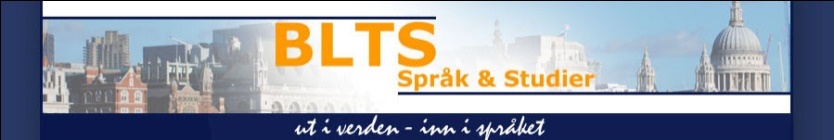 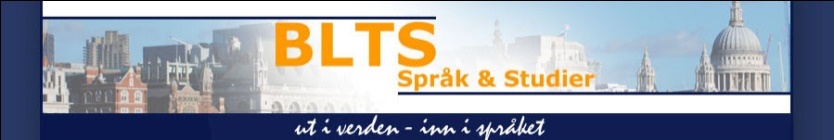 Educational Travel Operator / ETO, Norway Date of application:2019NAME:   Family name(s):               First name(s):  Male / Female:  Home address:  E-mail:  Telephone:Mobile: 0047-   Date of birth:  Nationality:Norwegian  Profession/Position:Name of contact person                           at home:                      Telephone:0047-----------------------------------Level of LANGUAGE:Beginner – Post-beginner – Intermediate – Post-intermediate – AdvancedSpecial focus of training:Course chosen:  Starting date:  Number of weeks:Accommodation required:YES     NO  Type of accommodation:  From    -   until:  Meals:YES    NO                                   Extra services / activities:-----------------------------------Travel (if booked):Date and time of arrival:  Airport & flight number: Transfer: airport - local address:On arrival: YES   NO                 On departure: YES     NO   -----------------------------------Any special conditions            (allergies, diet ...):Additional comments:BLTS Terms and Conditions / Vilkår - acceptedPayment preference: Direct to school  /: NOK via BLTSSmoker  -  Non-smokerAccommodation preference:….